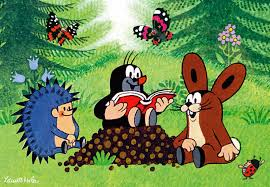 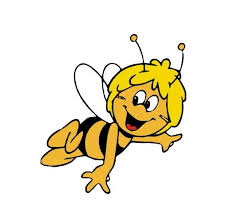 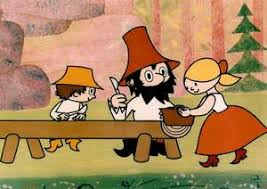 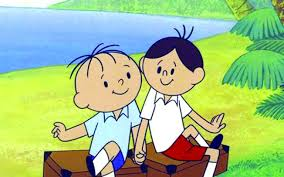 GMINNA BIBLIOTEKA PUBLICZNA W MEDYCEGMINNA BIBLIOTEKA PUBLICZNA W KRASICZYNIE
PEŁNIĄCA FUNKCJĘ BIBLIOTEKI POWIATOWEJZAPRASZAJĄ DO UDZIAŁU W KONKURSIE PLASTYCZNYMBaśniowa Biblioteka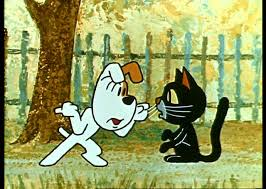 POWIATOWY KONKURS PLASTYCZNY 2021r.REGULAMINORGANIZATORZY:GMINNA BIBLIOTEKA PUBLICZNA W KRASICZYNIEGMINNA BIBLIOTEKA PUBLICZNA W MEDYCECEL KONKURSU:ROZWIJANIE ZAINTERESOWAŃ CZYTELNICZYCHKRZEWIENIE ZDROWIA EMOCJONALNEGO DZIECIPOBUDZENIE WYOBRAŹNI I FANTAZJI MŁODEGO CZYTELNIKAPREZENTACJA I POPULARYZACJA TWÓRCZOŚCI PLASTYCZNEJ DZIECIZAŁOŻENIA I PRZEBIEG KONKURSU:KONKURS JEST ADRESOWANY DO DZIECI Z PRZEDSZKOLI, Z POWIATU PRZEMYSKIEGOPLACÓWKA BIORĄCA UDZIAŁ W KONKURSIE MOŻE PRZESŁAĆ MAKSYMALNIE 5 PRACKAŻDY UCZESTNIK WYKONUJE SAMODZIELNIE JEDNĄ PRACĘ PLASTYCZNĄ, MAKSYMALNY FORMAT : A - 3INSPIRACJĄ DLA PRAC PLASTYCZNYCH SĄ BAJKI, BAŚNIE,  LEGENDY, WIERSZE ORGANIZATOR NIE STAWIA ŻADNYCH OGRANICZEŃ
 W INTERPRETACJI TEMATU, DOPUSZCZA SIĘ RÓWNIEŻ SWOBODĘ ŚRODKÓW UŻYTYCH DO JEGO REALIZACJINA ODWROCIE PRACY NALEŻY UMIEŚCIĆ METRYCZKĘ ZAWIERAJĄCĄ: IMIĘ, NAZWISKO I WIEK AUTORA, TYTUŁ UTWORU, DO KTÓREGO WYKONANO ILUSTRACJĘ, ADRES PLACÓWKI, TELEFON ORAZ DANE OPIEKUNA PRACY( IMIĘ I NAZWISKO)PRACE BĘDĄ STANOWIŁY WŁASNOŚĆ BIBLIOTEKI I MOGĄ ZOSTAĆ WYKORZYSTANE DO PROMOCJI CZYTELNICTWADLA AUTORÓW NAJCIEKAWSZYCH PRAC UFUNDOWANO NAGRODY.TERMIN KONKURSU:PRACĘ WRAZ Z KARTĄ ZGŁOSZENIA NALEŻY DOSTARCZYĆ DO 19.11.2021 r., DO GMINNEJ BIBLIOTEKI PUBLICZNEJ W MEDYCE.PODSUMOWANIE I ROZESŁANIE NAGRÓD ODBĘDZIE SIĘ 
26.11.2021 r. 
KONTAKT W SPRAWIE KONKURSU:
GMINNA BIBLIOTEKA PUBLICZNA W MEDYCE
37-732 MEDYKA 479
TEL.: 784 939 728

